Профсоюз работников народного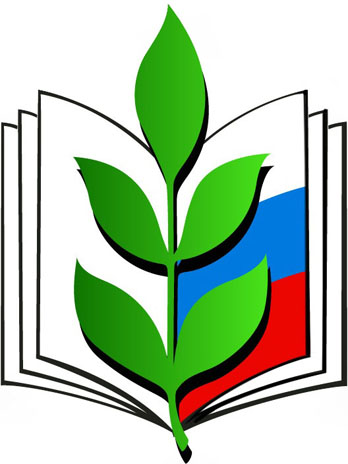 образования и наукиРоссийской Федерации(ОБЩЕРОССИЙСКИЙ ПРОФСОЮЗ ОБРАЗОВАНИЯ)БЕЛГОРОДСКАЯ РЕГИОНАЛЬНАЯ ОРГАНИЗАЦИЯАЛЕКСЕЕВСКАЯ ТЕРРИТОРИАЛЬНАЯОРГАНИЗАЦИЯпервичная профсоюзная организациямуниципального БЮДЖЕТНОГО ДОШКОЛЬНОГО  образовательного учреждения  «ДЕТСКИЙ САД КОМБИНИРОВАННОГО ВИДА№17                                       Г.АЛЕКСЕЕВКА БЕЛГОРОДСКОЙ ОБЛАСТИ»Утверждён на заседаниипрофсоюзного комитета            протокол № 8 от 15 января 2018 г.Председатель ПК ____________   Щербакова Л.А. ПЛАН РАБОТЫпервичной профсоюзной организациина 2018 год.Ежемесячно:согласование локальных актов  МБДОУ; участие в работе комиссий; поздравление с днем рождения, юбилейными и памятными датами, событиями;обновление странички «Наш профсоюз» на  сайте ДОУ.Общие организационные мероприятия в ДОУ:1.Участие в работе работы официальной группы Белгородскойрегиональной организации Профсоюза работников народного образования инауки Российской Федерации «Профсоюз образования Белгородской области» в социальной сети «В Контакте»: - регистрация новых участников группы – членов Профсоюза.Срок: (весь период)Ответственный: председатель ППО Щербакова Л.А.2. Участие в акциях, митингах, демонстрациях, проводимых Общероссийским Профсоюзом образования, Белгородским областным объединением организаций профсоюзов, Белгородской региональной организацией Профсоюза, Координационным советом организаций профсоюзов Алексеевского района, Алексеевской территориальной  организацией Профсоюза.Срок: (весь период)Ответственный: председатель ППО Щербакова Л.А.3.Участие в мероприятиях, посвящённых Дню профсоюзного работника Белгородской области. Срок: апрельОтветственный: председатель ППО Щербакова Л.А. 4.Участие в мероприятиях в рамках Всероссийской недели охраны труда и всемирного Дня охраны труда. Срок: апрельОтветственный: председатель ППО Щербакова Л.А.,                             уполномоченный по ОТ Гончарова И.И.5. Участие в   региональном конкурсе «Лучшая организация работы по охране труда в образовательном учреждении» ((в рамках реализации мероприятий «Года охраны труда в Профсоюзе»)).Срок: июнь – октябрьОтветственный: председатель ППО Щербакова Л.А.,                             уполномоченный по ОТ Гончарова И.И.6.Участие в организации и проведении районных конкурсов:   «Воспитатель года», «Педагогический дебют», «Сердце отдаю детям», «Детский сад года»,   Срок: в течение года (по особому графику)Ответственный: председатель ППО Щербакова Л.А.,                              заведующий: Белых И.А. Председатель первичной профсоюзной организации   ______________ Щербакова Л.А.                                      № п/пПовестка собранияДата собранияОтветственные за проведениеПрофсоюзные собранияПрофсоюзные собранияПрофсоюзные собранияПрофсоюзные собрания1Об итогах информационной работы в Год  профсоюзного PR– движения и планирование работы первичной профсоюзной организации на следующий календарный год, посвященного Году охраны труда в ПрофсоюзеО  плане мероприятий - Год охраны труда в Профсоюзе.О мотивированном мнении по распределению стимулирующего фонда оплаты трудаО смете расходов профсоюзной организации на 2018 годОб утверждении плана работы первичной профсоюзной организациина 2018 год ЯнварьПредседатель ППОПредседатель ППОПредседатель КРКПредседатель ППОПредседатель ППО2.Об участии Первичной профсоюзной организации МБДОУ «Детский сад комбинированного вида №17  г. Алексеевка Белгородской области» в   избирательной компании по выборам Президента Российской Федерации.мартПредседатель ППО4О   выполнении обязательств Коллективного договора за 2018 годОтчёт ревизионной комиссии о проделанной работе первичной профсоюзной организации за 2018 годО совместной работе администрации и первичной профсоюзной организации по обеспечению охраны труда в  ДОУноябрьПредседатель ППОПредседатель ППОПредседатель КРКПредседатель ППОУполномоченный по ОТ и ТБЗаседания профсоюзного комитетаЗаседания профсоюзного комитетаЗаседания профсоюзного комитетаЗаседания профсоюзного комитета8Об открытом отчёте первичной профсоюзной организации за 2017 год.Об анализе работы первичной профсоюзной организации за 2017 год. Об утверждении плана работы первичной профсоюзной организации и  его постоянных комиссий на новый 2018 год.О согласовании плана мероприятий - Год охраны труда в Профсоюзе.О распределении сметы и расходования средств профсоюзного бюджета на 2018 год.О работе странички «Наш профсоюз» на   сайте ДОУ.О согласовании расписания учебных занятий на 2 полугодие 2017-2018 уч. года.О согласовании приказа о распределении стимулирующего фонда оплаты труда.О состоянии работы по охране труда. О соглашении по охране труда.Об утверждении номенклатуры дел.Об участии в плановых мероприятиях, посвященных Году охраны труда в Профсоюзе. январьПредседатель ППОПредседатель ППОПредседатель ППОПредседатели комиссийПредседатель ППОПредседатель КРКПредседатель ИКПредседатель ППОПредседатель ППОПредседатель ППОУполномоченный по ОТ и ТБПредседатель ППОПредседатель ППОПредседатель ИК9Об организации работы по охране труда и технике безопасности.Об итогах проверки правильности замещения временно отсутствующих работников. Правильность оплаты труда. О мотивированном мнении ПК по предварительному комплектованию. Контроль за ознакомлением работников под роспись с предварительной нагрузкой.О  праздновании 23 февраля и 8 МартаО проведении акций по распространению знаний в области охраны труда среди членов Профсоюза: викторин, конкурсов рисунков и плакатов, квестов и т.д. по охране труда.февральПредседатель ППОУполномоченный по ОТ и ТБПредседатель ОМКПредседатель ППОПредседатель комиссии по правовой работеПредседатель КМКПредседатель ППО10Об итогах проверки правильности оформления личных дел и трудовых книжек работников.Об итогах проверки соблюдения графика аттестации педагогических работников и процедурных моментов, связанных с аттестацией.Об итогах проверки выполнения плана по курсовой переподготовки педагогических работников.мартПредседатель ОМКПредседатель комиссии по правовой работеПредседатель ППО11О состоянии охраны труда в кабинетах повышенной опасности. О работе уполномоченного по охране труда. Об утверждении списков сотрудников, нуждающихся в санаторно-курортном лечении, организация летнего отдыха для детей сотрудников.О согласовании предварительного комплектования на 2018-2019 учебный год.О подготовке и проведении мероприятий, посвященных Всемирному дню охраны труда.О проведении месячника по охране труда.апрельУполномоченный по ОТ и ТБПредседатель ОМКПредседатель ППОПредседатель ППОУполномоченный по ОТ и ТБПредседатель ППОУполномоченный по ОТ и ТБ12   Об итогах проверки правильности предоставления работникам дополнительных выходных дней, полагающимся им  в соответствии со ст.152, 153, 95 ТК РФ и Коллективным договором.О поощрении членов профкома по итогам учебного года за активное участие в организации профсоюзной работы.Об итогах работы по проведению  мероприятий, посвященном Дню Победы в ВОВ.Об организации медосмотра педагогических работников.  Контроль соблюдения трудового законодательства в части приема, увольнения, перевода работников учреждения, ведения личных дел сотрудников.май Председатель КМКПредседатель комиссии по правовой работеПредседатель ППОПредседатель КМКПредседатель ППО Председатель ППОПредседатель комиссии по правовой работе13 О контроле:-  за своевременной выплатой отпускных;Об итогах проверки соглашения по охране труда за 1 полугодие 2018 годаО работе уполномоченного по охране труда.О проведении регионального конкурса «Лучшая организация работы по охране труда в образовательном учреждении»июньПредседатель комиссии по правовой работеУполномоченный по ОТ и ТБПредседатель ППОПредседатель ППО14О готовности  образовательного учреждения к началу учебного года.  Об участии в работе комиссии по установлению доплат и надбавок стимулирующего характера. Дача мотивированного мнения.О согласовании расписания учебных занятий.  Дача мотивированного мнения.О согласовании тарификации сотрудников на новый учебный год.Об итогах проверки прохождения работниками периодического медицинского осмотра.О   состоянии делопроизводства (заполнение трудовых книжек) за истекший период.О плане мероприятий по подготовке к августовской конференции, празднику 1 сентября. августПредседатель ППОУполномоченный по ОТ и ТБПредседатель ППО Уполномоченный по ОТ и ТБПредседатель комиссии по правовой работеПредседатель ППОПредседатель ОМКПредседатель КРКПредседатель КМК15 Утверждение социального портрета образовательного учреждения на 2019 год.О подготовке к празднованию Дня дошкольного работника,  Дня пожилого человека . сентябрь Председатель ППОПредседатель КМК16Об итогах проверки проведения аттестации педагогических работников.О подготовке  здания  ДОУ к осенне-зимнему сезону.Об итогах сверки учёта членов Профсоюза и членских билетов.О  соблюдении норм санитарии и гигиены в ДОУ.октябрьПредседатель комиссии по правовой работеПредседатель ОМКПредседатель ЖБКПредседатель КРК17О выполнении коллективного договора.Об обеспечении работников спецодеждой и необходимым инвентарём. Итоги выборочного контроля соблюдения работниками инструкций по охране труда.О соблюдении режима труда и отдыха работников (проверка своевременности начисления и выплат пособий по социальному страхованию).О плане мероприятий для празднования Нового года.ноябрьПредседатель ППОУполномоченный по ОТ и ТБПредседатель комиссии по правовой работеПредседатель КМК18О согласовании графика отпусков сотрудников на 2019 год.Дача мотивированного мнения.Об утверждении акта проверки выполнения Соглашения по охране труда за второе полугодие 2018 года.О проделанной работе за 2018 год первичной профсоюзной организации и его постоянных комиссий. Об утверждении финансового отчёта за 2018 год.Об утверждении сметы на 2019 год.Об участии первичной профсоюзной организации в разработке штатного расписания на следующий календарный год.О режиме работы учреждения в новогодние каникулы. Дача мотивированного мнения. Организация новогоднего огонька  и приобретение подарков для детей сотрудников МБДОУ . декабрьПредседатель ППОУполномоченный по ОТ и ТБУполномоченный по ОТ и ТБПредседатель ППОПредседатели комиссий ППОПредседатель ППОПредседатель ППОПредседатель ОМКПредседатель ППОПредседатель КМК